Reformierte Kirchen Bern-Jura-SolothurnSuchergebnisse für "Das besondere Bilderbuch"Autor / TitelJahrMedientypSignatur / Standort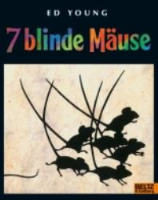 Young, Ed7 blinde Mäuse2004BilderbuchDas besondere Bilderbuch